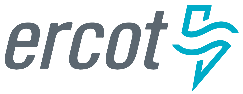 August 2020 ERCOT Monthly Operations Report
Reliability and Operations Subcommittee Meeting October 8, 2020Table of Contents1.	Report Highlights	22.	Frequency Control	32.1.	Frequency Events	32.2.	Responsive Reserve Events	42.3.	Load Resource Events	43.	Reliability Unit Commitment	44.	Wind Generation as a Percent of Load	55.	Largest Net-Load Ramp	56.	COP Error Analysis	67.	Congestion Analysis	87.1.	Notable Constraints	87.2.	Generic Transmission Constraint Congestion	127.3.	Manual Overrides	127.4.	Congestion Costs for Calendar Year 2020	128.	System Events	148.1.	ERCOT Peak Load	148.2.	Load Shed Events	148.3.	Stability Events	148.4.	Notable PMU Events	148.5.	DC Tie Curtailment	148.6.	TRE/DOE Reportable Events	148.7.	New/Modified/Removed RAS	148.8.	New Procedures/Forms/Operating Bulletins	149.	Emergency Conditions	159.1.	OCNs	159.2.	Advisories	159.3.	Watches	159.4.	Emergency Notices	1510.	Application Performance	1510.1.	TSAT/VSAT Performance Issues	1510.2.	Communication Issues	1510.3.	Market System Issues	1611.	Model Updates	16Appendix A: Real-Time Constraints	18Report HighlightsThe unofficial ERCOT peak was 74,328 MW.There were 3 frequency events. There were 2 instances where Responsive Reserves were deployed.There were 9 RUC commitments.Congestion in the Panhandle can be attributed to high wind generation as well as Transmission Outages. There were 26 days of congestion on the Panhandle GTC, 18 days on the McCamey GTC, 11 days on the North Edinburg to Lobo GTC, and 11 days on Bearkat GTC. There was no activity on the remaining GTCs during the month.There were 3 DC Tie curtailments. Frequency ControlFrequency EventsThe ERCOT Interconnection experienced three frequency events, which resulted from unit’s trips. The average event duration was 00:05:08.A summary of the frequency events is provided below. The reported frequency events meet one of the following criteria: Delta Frequency is 60 mHz or greater; the MW loss is 350 MW or greater; resource trip event triggered RRS deployment. Frequency events that have been identified as Frequency Measurable Events (FME) for purposes of BAL-001-TRE-1 analysis are highlighted in blue. When analyzing frequency events, ERCOT evaluates PMU data according to industry standards. Events with an oscillating frequency of less than 1 Hz are considered to be inter-area, while higher frequencies indicate local events. Industry standards specify that damping ratio for inter-area oscillations should be 3.0% or greater. For the frequency events listed below, the ERCOT system met these standards and transitioned well after each disturbance. (Note: All data on this graph encompasses frequency event analysis based on BAL-001-TRE-1.)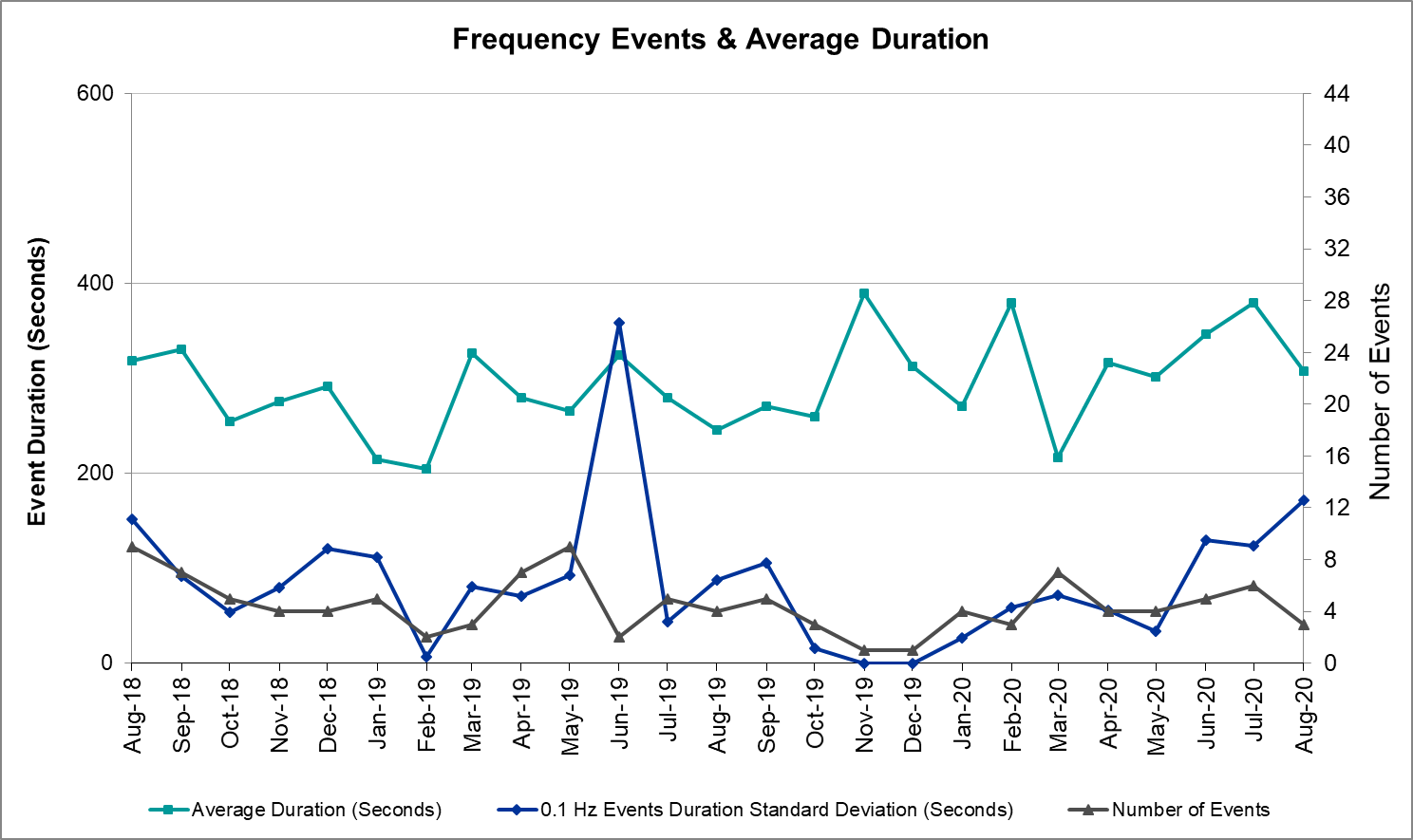 Note that the large standard deviation in June 2019 is due to coincidental extreme high and low durations for a small set of events (2).Responsive Reserve EventsThere were 2 events where Responsive Reserve MWs were released to SCED. The events highlighted in blue were related to frequency events reported in Section 2.1 above.Load Resource EventsNo Load Resource Events.Reliability Unit CommitmentERCOT reports on Reliability Unit Commitments (RUC) on a monthly basis. Commitments are reported grouped by operating day and weather zone. The total number of hours committed is the sum of the hours for all the units in the specified region. Additional information on RUC commitments can be found on the MIS secure site at Grid  Generation  Reliability Unit Commitment.There were no DRUC commitments.There were 9 HRUC commitments.Wind Generation as a Percent of Load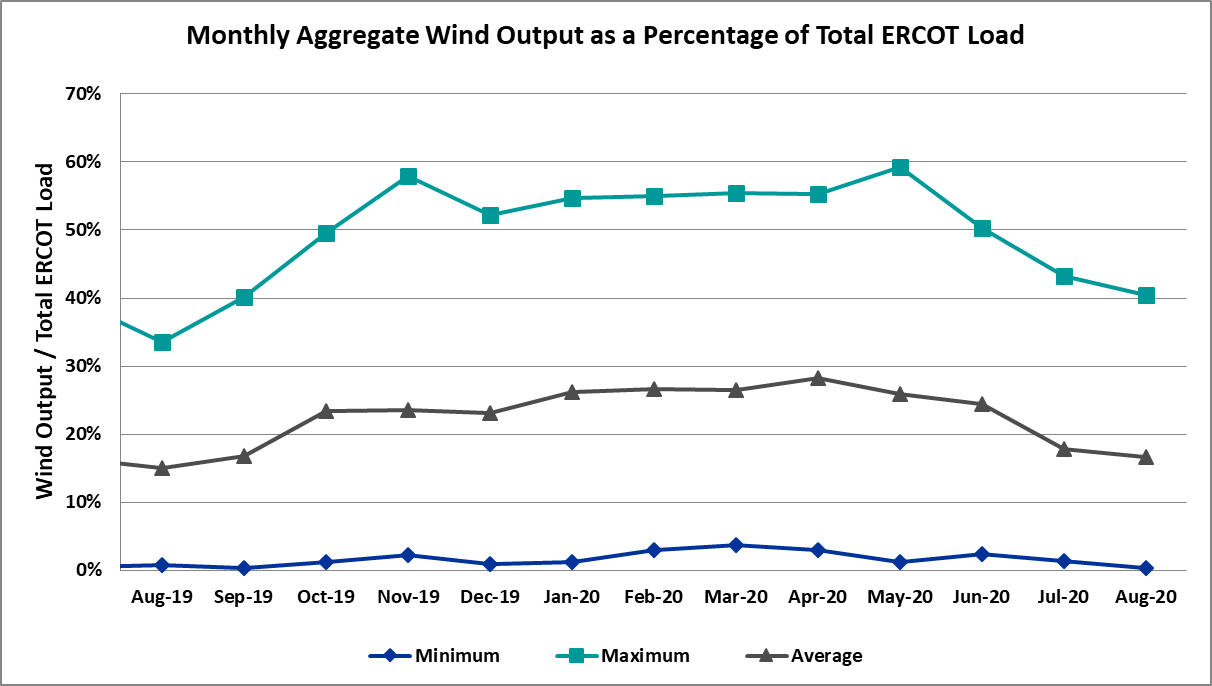 Wind Generation Record: 21,375 MW on 6/8/2020 at 23:22Wind Penetration Record: 59.30% on 05/02/2020 at 02:10Largest Net-Load RampThe net-load ramp is defined as the change in net-load (load minus wind and PVGR generation) during the defined time horizon. Such a variation in net-load needs to be accommodated in grid operations to ensure that the reliability of the grid is satisfactorily maintained. The largest net-load ramp during 5-min, 10-min, 15-min, 30-min and 60-min in August 2020 are 954 MW, 1536 MW, 2221 MW, 4101 MW, and 7690 MW, respectively. The comparison with respect to the historical values is given in the table below. COP Error AnalysisCOP Error is calculated as the capacity difference between the COP HSL and real-time HSL of the unit. Mean Absolute Error (MAE) stayed high over 9,000 MW until Day-Ahead at 12:00, then dropped significantly to 3,300 MW by Day-Ahead at 14:00. In the following chart, Under-Scheduling Error indicates that COP had less generation capacity than real-time and Over-Scheduling Error indicates that COP had more generation capacity than real-time. Under-Scheduling persisted from beginning of Day-Ahead to end of the Operating Day. 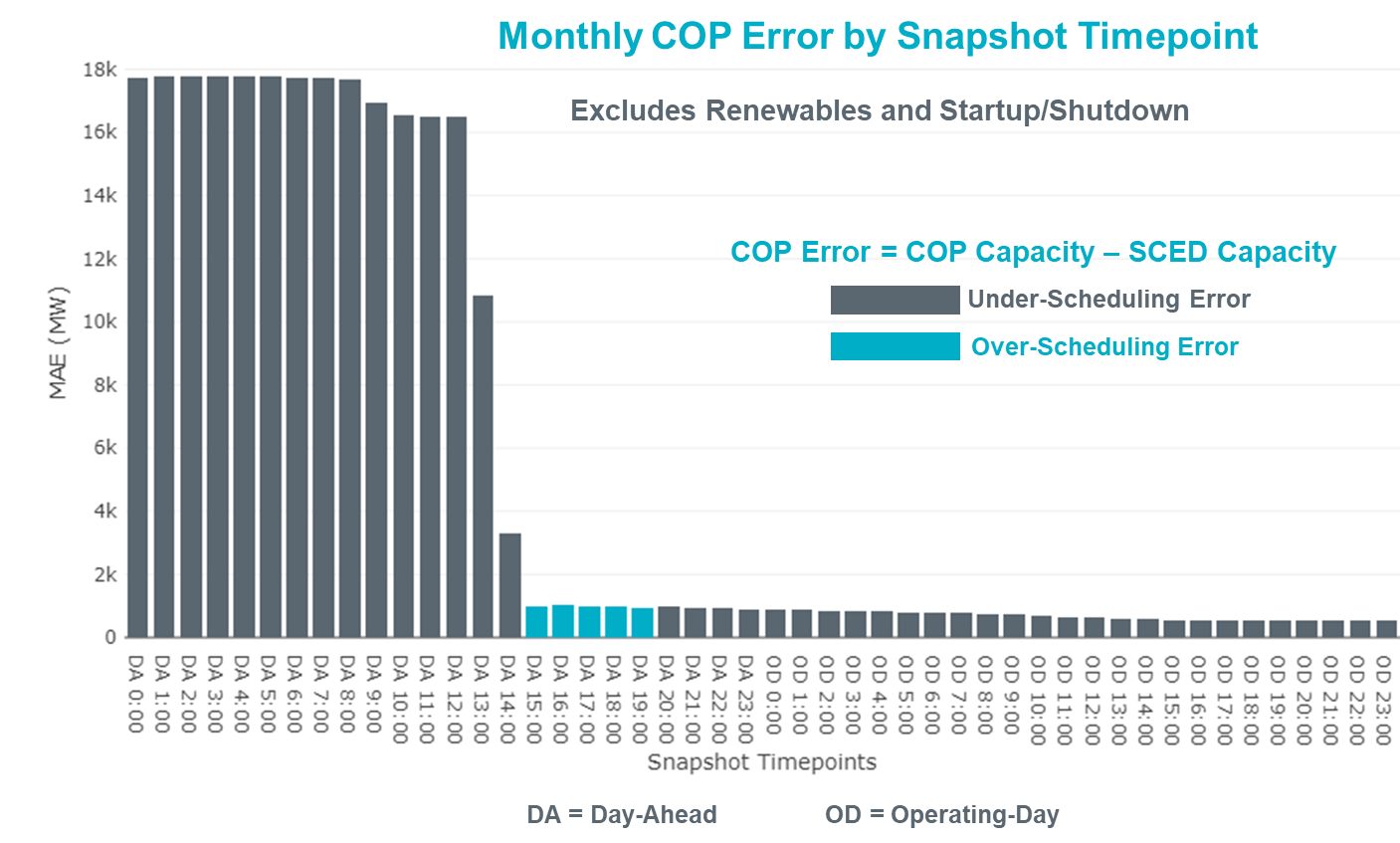 Monthly MAE for the Latest COP at the end of the Adjustment Period was 437 MW with median ranging from -1,070 MW for Hour-Ending (HE) 19 to 193 MW for HE 24. HE 4 on the 9th had the largest Over-Scheduling Error (1,134 MW) and HE 21 on the 31st had the largest Under-Scheduling Error (-3,865.2 MW). 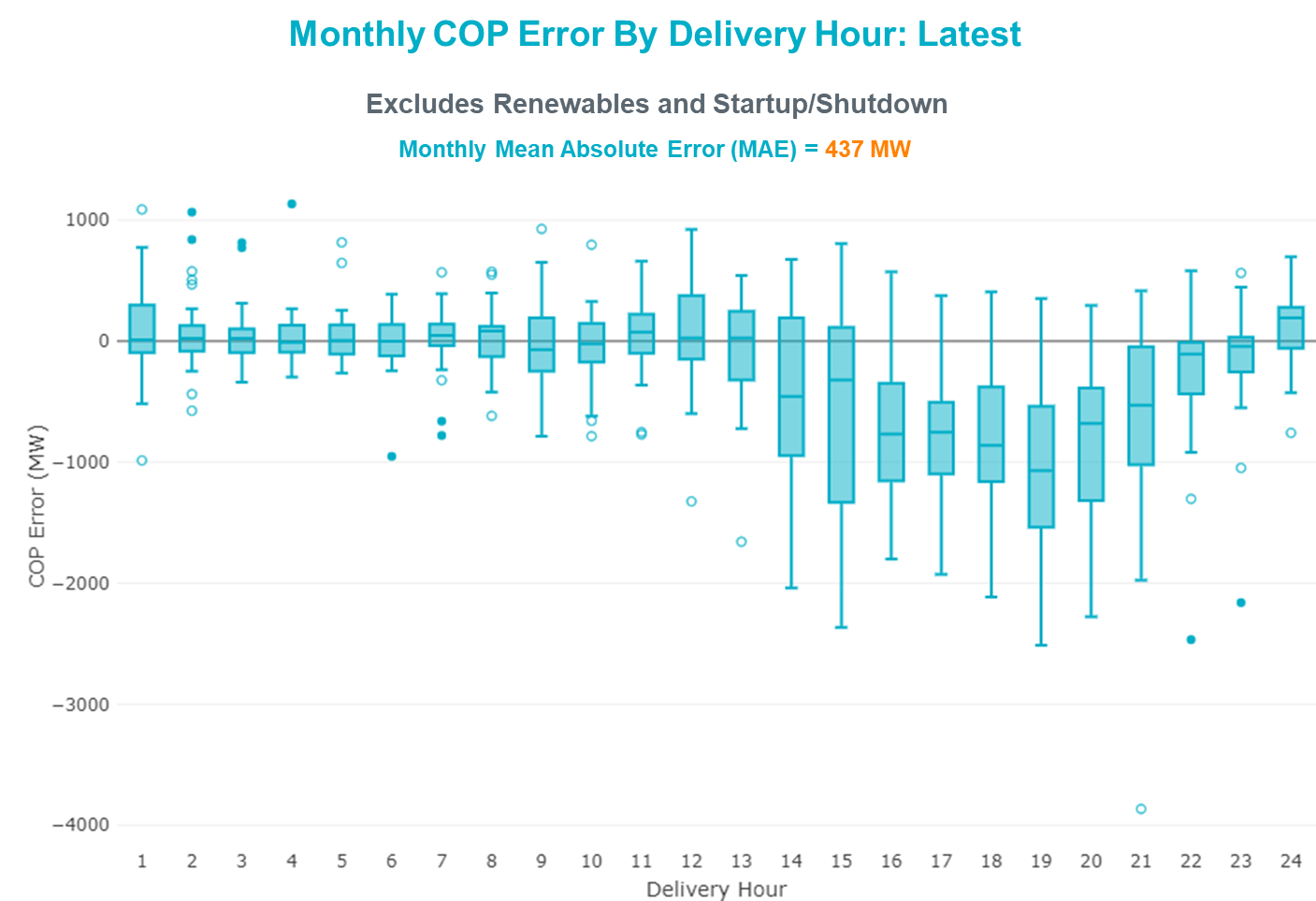 Monthly MAE for the Day-Ahead COP at 12:00 was 16,473 MW with median ranging from -23,661 MW for Hour-Ending (HE) 17 to -11,626 MW for HE 5. HE 16 on the 31st had the largest Under-Scheduling Error (-27,733 MW) and HE 3 on the 7th had the largest Over-Scheduling Error (-5,498 MW).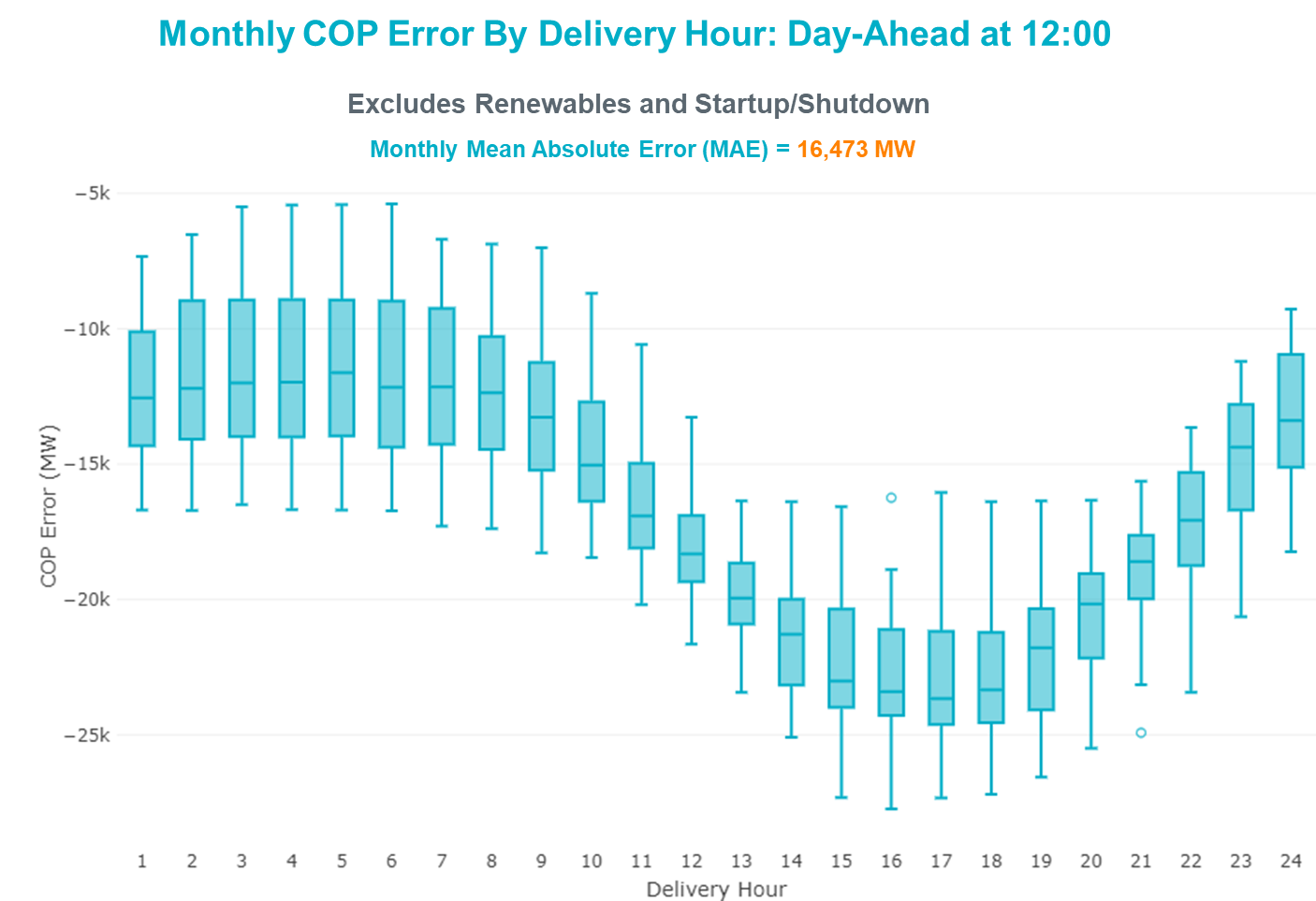 Congestion AnalysisNotable ConstraintsNodal protocol section 3.20 specifies that ERCOT shall identify transmission constraints that are active or binding three or more times within a calendar month. As part of this process, ERCOT reports congestion that meets this criterion to ROS. In addition ERCOT also highlights notable constraints that have an estimated congestion rent exceeding $1,000 for a calendar month. These constraints are detailed in the table below. Rows highlighted in blue indicate the congestion was affected by one or more outages. For a list of all constraints activated in SCED, please see Appendix A at the end of this report.Generic Transmission Constraint CongestionThere were 26 days of congestion on the Panhandle GTC, 18 days on the McCamey GTC, 11 days on the North Edinburg to Lobo GTC, and 11 days on Bearkat GTC. There was no activity on the remaining GTCs during the month. Note: This is how many times a constraint has been activated to avoid exceeding a GTC limit, it does not imply an exceedance of the GTC occurred or that the GTC was binding.Manual OverridesNone.Congestion Costs for Calendar Year 2020The following table represents the top twenty active constraints for the calendar year based on the estimated congestion rent attributed to the congestion. ERCOT updates this list on a monthly basis.System EventsERCOT Peak LoadThe unofficial ERCOT peak load for the month was 74,328 MW and occurred on the 13th, during hour ending 17:00.Load Shed EventsNone.Stability EventsNone.Notable PMU EventsERCOT analyzes PMU data for any significant system disturbances that do not fall into the Frequency Events category reported in section 2.1. The results are summarized in this section once the analysis has been completed.There were no PMU events outside of those reported in section 2.1.DC Tie CurtailmentTRE/DOE Reportable EventsAEP submitted an OE-417 for 08/01/2020. Reportable Event Type: Media appeal.BPUB submitted an OE-417 for 08/01/2020. Reportable Event Type: Damage or destruction of its facility.174 Power Global (RE) submitted an OE-417 for 08/03/2020. Reportable Event Type: Damage or destruction of its facility.Rio Grande Electric Cooperative (RGEC) submitted an EOP-004-4 for 08/06/2020. Reportable Event Type: Physical threat to its facilities.Oncor submitted an OE-417 for 08/16/2020. Reportable Event Type: Loss of electric service to more than 50,000 customers for 1 hour or more.Oncor submitted an EOP-004-4 for 08/18/2020. Reportable Event Type: Transmission loss. Oncor submitted an OE-417 for 08/18/2020. Reportable Event Type: Transmission loss.City of Garland submitted an OE-417 for 08/24/2020. Reportable Event Type: Physical threat to its facilities.New/Updated Constraint Management PlansThere was one CMP modified, PCAP_2010_02.New/Modified/Removed RASThe activation of Bearkat RAS.New Procedures/Forms/Operating BulletinsEmergency ConditionsOCNsAdvisoriesWatchesNone.Emergency NoticesApplication PerformanceTSAT/VSAT Performance IssuesNone.Communication IssuesNone.Market System IssuesNone.Model UpdatesThe Downstream Production Change (DPC) process allows ERCOT to make changes in the on-line Network Operations Model without loading a completely new model.  The purpose of this process is to allow for reliable grid operations as system conditions change between designated Network Operations Model database loads.  The DPC process is limited in scope to just those items listed below, with equipment ratings updates being the most common.  ERCOT has seen a rise in the use of the DPC process to make on-line updates to the Network Operations Model in recent years, instead of through the standard Network Operations Model Change Request process.Static Line ratings (Interim Update)Dynamic Line ratings (non-Interim Update)Autotransformer ratings (non-Interim Update)Breaker and Switch Normal status (Interim Update)Contingency Definitions (Interim Update)RAP and RAS changes or additions (Interim Update)Net Dependable and Reactive Capability (NDCRC) values (Interim Update)Impedance Updates (non-Interim)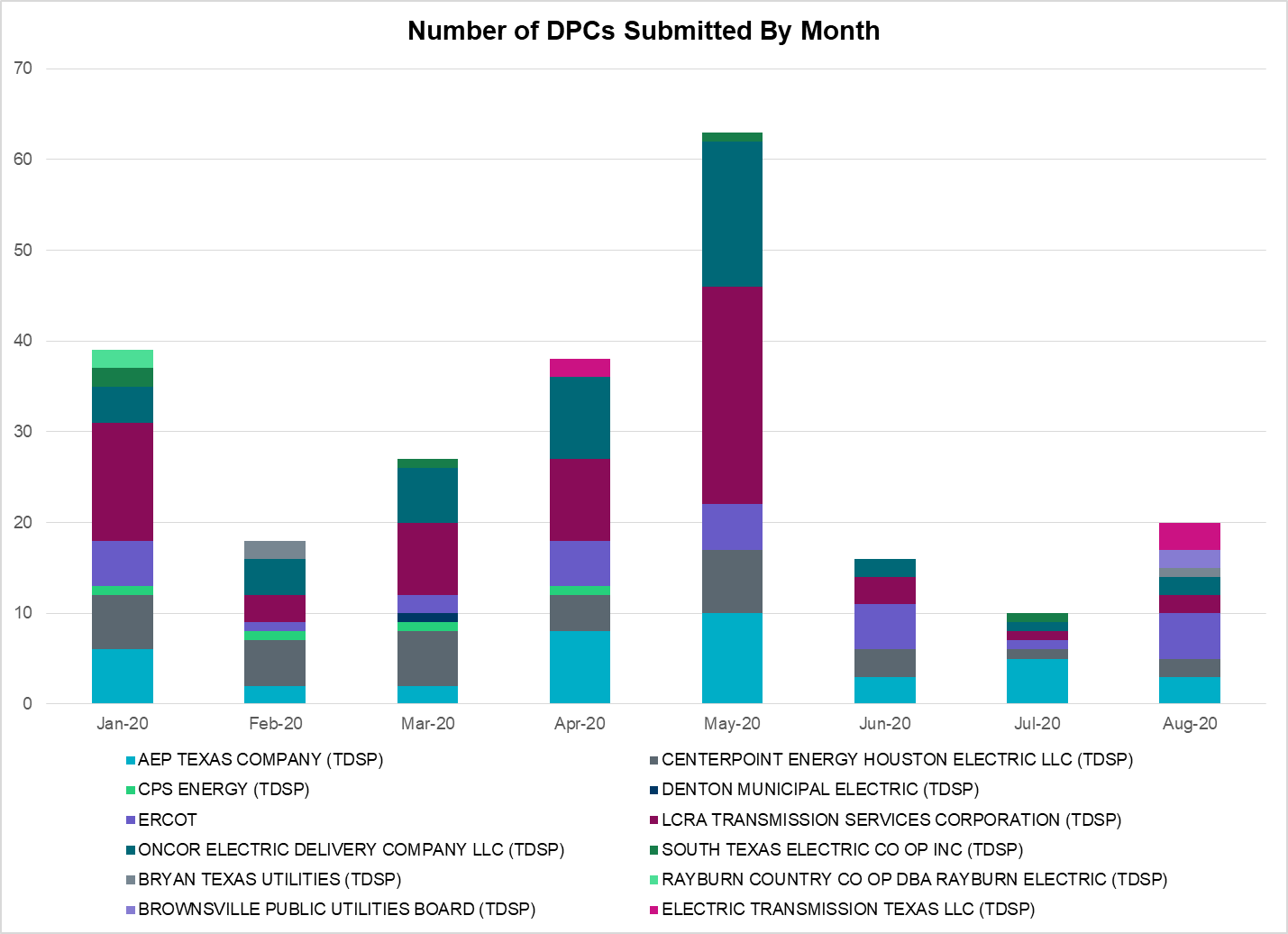 Appendix A: Real-Time ConstraintsThe following is a complete list of constraints activated in SCED. Full contingency descriptions can be found in the Standard Contingencies List located on the MIS secure site at Grid  Generation  Reliability Unit Commitment.Date and TimeDelta FrequencyMax/Min FrequencyDuration of EventPMU Data PMU Data MW LossLoadWindInertiaDate and Time(Hz)(Hz)Duration of EventOscillation Mode (Hz)Damping RatioMW Loss(MW)% (GW-s)8/9/2020 15:230.07159.9100:07:53No PMU Data AvailableNo PMU Data Available456.7867,21222%323,5328/16/2020 21:530.08059.9380:02:10No PMU Data AvailableNo PMU Data Available449.6158,61222%349,4978/22/2020 23:460.11459.8830:05:21No PMU Data AvailableNo PMU Data Available664.4845,22527%290,745Date and Time Released to SCEDDate and Time RecalledDuration of EventMaximum MWs ReleasedComments8/2/2020 15:17:568/2/2020 15:22:1900:04:23725Frequency dragged to 59.899 Hz mainly due to under generation from Thermal resources and a solar ramp down of about 540 MW across a 4 minute period. Wind was on a slight up ramp and the available 215 MW of regulation up was fully deployed.8/22/2020 23:47:048/22/2020 23:51:3200:04:28587Resource Location# of ResourcesOperating DayTotal # of Hours CommittedTotal MWhsReason for CommitmentSouthern18/1/202024   7,486  XNED258 Southern18/2/202015   4,671  XNED258 Southern18/3/202015   4,681  XNED258 Southern18/4/202024   7,734  XNED258 Southern18/5/202024   7,730  XNED258 Southern18/6/202024   7,667  XNED258 Southern18/7/202016   5,119  XNED258 Southern18/8/20209   2,846  XNED258 North Central18/12/20208      976  DCDHMCS8 Month and Year5 min10 min15 min30 min60 minAugust 2020954 MW1536 MW2221 MW4101 MW7690 MWAugust 2014674 MW1169 MW1589 MW2854 MW5201 MWAugust 2015776 MW1231 MW1754 MW3303 MW6260 MWAugust 2016834 MW1350 MW1881 MW3230 MW6319 MWAugust 2017797 MW1421 MW1953 MW3167 MW5798 MWAugust 20181333 MW1854 MW2780 MW3205 MW6604 MWAugust 2019830 MW1460 MW2084 MW3795 MW7375 MWAll Months in 2014-20191494 MW1991 MW2780 MW4109 MW7786 MWContingency NameOverloaded Element# of Days Constraint ActiveCongestion RentTransmission ProjectContingency NameOverloaded Element# of Days Constraint ActiveCongestion RentTransmission ProjectMANUAL Nedin-Mv_Wedn4 Dbl Ckt 138kVHidalgo Energy Center - Azteca Sub 138kV9$44,000,036.71Stewart Road:  Construct 345 kV cut-in with two 450 MVA 345/138 autotransformers connected to Stewart Rd 138 station (5604, 6382)WEST EDNBURG SUB to ALTON SUB LIN 1Weslaco Switch - North Alamo 138kV7$32,088,835.35Stewart Road:  Construct 345 kV cut-in with two 450 MVA 345/138 autotransformers connected to Stewart Rd 138 station (5604, 6382)NORTH PHARR to WESLACO SWITCH LIN 1Key Switch - North Mcallen 138kV7$27,451,240.28Stewart Road:  Construct 345 kV cut-in with two 450 MVA 345/138 autotransformers connected to Stewart Rd 138 station (5604, 6382)WEST EDNBURG SUB to NORTH EDINBURG LIN 1North Edinburg - West Ednburg Sub 138kV4$15,378,806.23Stewart Road:  Construct 345 kV cut-in with two 450 MVA 345/138 autotransformers connected to Stewart Rd 138 station (5604, 6382)NORTH EDINBURG TRX 1382 345/138North Edinburg 345kV8$13,965,626.15Stewart Road:  Construct 345 kV cut-in with two 450 MVA 345/138 autotransformers connected to Stewart Rd 138 station (5604, 6382)TWR (345) JN-WAP64 & JN-WAP72Wa Parish - Obrien 345kV9$7,601,037.35Freeport - Master Plan (6668B)WEST EDNBURG SUB to ALTON SUB LIN 1Moore Field - North Edinburg 138kV2$7,592,873.26BasecasePNHNDL GTC26$4,726,644.87"Panhandle GTC Exit Plan - ""PANHANDLE RENEWABLE ENERGY ZONE (PREZ)TWR (345) HLJ-WAP64 & BLY-WAP72South Texas Project - Wa Parish 345kV8$4,385,707.03Freeport - Master Plan (6668B)HCKSW TO SAGNA 138 DBLCKTEagle Mountain Ses - Morris Dido 138kV10$3,832,185.62Upgrade the Saginaw - Eagle Mountain 138 kV Double Circuit Line (6273)BasecaseMCCAMY GTC18$3,248,276.47McCamey GTC Exit Plan posted on the ERCOT MIS website (Far West Transmission Project 2)ODLAW SWITCHYARD to ASPHALT MINES LIN 1Hamilton Road - Maverick 138kV20$2,570,984.68Brackettville to Escondido: Construct 138 kV line (5206)KEY SWITCH to ALTON SUB LIN 1Moore Field - North Edinburg 138kV2$2,192,199.99KEY SWITCH to ALTON SUB LIN 1Weslaco Switch - North Alamo 138kV1$2,192,151.95Stewart Road:  Construct 345 kV cut-in with two 450 MVA 345/138 autotransformers connected to Stewart Rd 138 station (5604, 6382)BATES to PALMHURST LIN 1Key Switch - North Mcallen 138kV2$2,122,767.26Stewart Road:  Construct 345 kV cut-in with two 450 MVA 345/138 autotransformers connected to Stewart Rd 138 station (5604, 6382)BasecaseBurns Sub - Rio Hondo 138kV4$1,919,333.66BasecaseNE_LOB GTC11$1,789,110.38GTC Exit plan in the North Edinburg - Lobo Stability Study Report posted in the  ERCOT MIS websiteBATES to PALMHURST LIN 1West Ednburg Sub - Alton Sub 138kV2$1,661,465.94New Tres Lagos Substation (6931)NORTH PHARR to WESLACO SWITCH LIN 1West Ednburg Sub - Alton Sub 138kV1$1,469,202.58New Tres Lagos Substation (6931)ASHERTON to Bevo Substation LIN 1Bevo - Brundage Sub 69kV8$1,349,531.23Rebuild BEVO to Brundage to Big Wells 69 kV lines. (6255B)SAN MIGUEL GEN to FOWLERTON LIN 1San Miguel Gen 345kV10$951,307.18San Miguel 345/138 kV autotransformer replacements (5218A, 5218B)Bighil-Kendal 345kVYellow Jacket - Treadwell 138kV13$819,261.43Treadwell GTC Exit Plan posted on the ERCOT MIS websiteKoch Upriver - Tortuga & Lon Hill - Nueces Bay 138KVChamplin - Weil Tract 138kV8$730,308.43Nueces Area 69kV Reinforcement (4487)COMANCHE SWITCH (Oncor) to COMANCHE PEAK SES LIN _AComanche Tap - Comanche Switch (Oncor) 138kV8$715,440.57NORTH CARBIDE to SEADRIFT SUB LIN 1North Carbide - Port Lavaca Tap 69kV9$668,325.84MCCARTY LANE to REDWOOD LIN 1Mccarty Lane - Ranch Road 12 138kV4$641,986.50McCarty Lane - Ranch Road 12 Transmission Line Upgrade (54105)CDHSW TO VENSW 345 AND CDHSW TO EVRSW 345 DBLCKTFish Creek Switch - Cedar Hill Switch 138kV4$495,028.79Bighil-Kendal 345kVBondroad - Sonora 69kV8$426,533.02Friess Ranch to Sonora: Rebuild 69 kV line (51001)BasecaseBEARKT GTC11$401,915.34Bearkat Loop - Bearkat to Longshore (45399) - Bearkat GTC Exit StrategyDMTSW TO SCOSW 345 DBLCKTKnapp - Scurry Chevron 138kV5$374,159.40Ennis Creek - Cogdell 69 kV Line (4554) & Ennis Creek 138 kV Switching Station (6269)TWR (345) JN-WAP64 & JN-WAP72Wa Parish - Obrien 345kV5$358,468.16Freeport - Master Plan (6668B)wett_sand_bluff to wett_bearkat LIN 1Carterville - Einstein 138kV15$347,862.72Bearkat Loop - Bearkat to Longshore (45399)DUPONT SWITCH - INGLESIDE to GREGORY POWER LIN 1Dupont Switch - Ingleside - Lge 138kV19$249,767.50North Shore: 345 kV (Chienere LNG) RPG (50966)CHB-KG & CBY-JOR 345kVLangston - Mont Belvieu 138kV5$249,687.05Mont Belvieu Reliability Project (56003 A-G)MBDSW TO DCSES AND MBDSW TO RKCRK 345 DBLCKTComanche Tap - Comanche Switch (Oncor) 138kV3$217,164.83FORT LANCASTER to ILLINOIS #4 LIN 1Hamilton Road - Maxwell 138kV18$168,594.04Hamilton Road to Picacho ckt #2, rebuild 138 kV line (6373)BIG SPRING SWITCH TRX FMR1 138/69Chevron Ackerly Tap - Buzzard Draw Switch 69kV4$162,762.75Big Spring - Buzzard Draw 69 kV Line Conversion (46259)B_Davis-Airline&Rodd_Fld 138kVNaval Base - Barney Davis 138kV7$140,443.41ODEHV-MOSSW 345&ODEHV-WLFSW 345_DBLCKTTrigas Odessa Tap - Odessa Ehv Switch 138kV5$127,208.29Riverton-Odessa EHV/Moss 345 kV Line (5445)BRACKETTVILLE to HAMILTON ROAD LIN 1Hamilton Road - Maverick 138kV8$126,178.43Brackettville to Escondido: Construct 138 kV line (5206)FORT LANCASTER to ILLINOIS #4 LIN 1Carver - Tinsley Tap 138kV3$103,006.92Carver - Maxwell: Line Rebuild (52070)OKLAUNION TRX OKLA_3_1 345/138Southwest Vernon - Sand Road 69kV4$94,737.37Gibcrk-Toksw & Jk_Ck 345kVBtu_Jack_Creek - Btu_Tabor 138kV4$79,848.71PAREDES SWITCHING STATION to CENTRAL AVENUE SUB LIN 1Rio Hondo - East Rio Hondo Sub 138kV13$74,459.84Rebuild Rio Hondo to East Rio Hondo (6687)LAQUINTA to LOBO LIN 1Bruni Sub 138kV3$70,542.24Elmcreek-Sanmigl 345kVPawnee Switching Station - Calaveras 345kV3$62,331.77VICTORIA TRX 69A2 138/69Magruder - Victoria 138kV3$50,540.98Port Lavaca - Victoria: Line Rebuild (50876)SAN MIGUEL 345_138 KV SWITCHYARDS to LOBO LIN 1Laredo Vft North - Las Cruces 138kV3$46,872.68Laredo - Del Mar: 138 kV Line Rebuild (45511)GUNSIGHT SWITCH to GETTY VEALMOOR TAP LIN _AChevron Ackerly Tap - Buzzard Draw Switch 69kV8$45,654.59Big Spring - Buzzard Draw 69 kV Line Conversion (46259)Fergus-Granmo&Wirtz-Starck 138kV#N/A10$42,778.76Bighil-Kendal 345kVHamilton Road - Maxwell 138kV12$35,677.38Hamilton Road to Picacho ckt #2, rebuild 138 kV line (6373)OASIS to MEADOW LIN AWa Parish - Obrien 345kV5$28,501.58Freeport - Master Plan (6668B)I_DUPSW-MCCAMPBE #1 & HECKERDupont Switch - Ingleside - Mccampbell 138kV3$25,324.91North Shore: 345 kV (Chienere LNG) RPG (50966)Solstice to FORT STOCKTON PLANT LIN 1Alpine - Bronco 69kV5$15,243.44Solstice: Build 345 kV station (5530)CISCO to PUTNAM 138kv LIN 1Abilene South - Vinson 138kV3$11,061.09BOSQUE SWITCH to ELM MOTT LIN 1Bosque Switch - Rogers Hill Bepc 138kV12$9,781.48Upgrade Elm Mott - Bosque 138 kV Line (52149)ODEHV-MOSSW 345&ODEHV-WLFSW 345_DBLCKTFort Stockton Plant - Solstice 138kV5$6,822.80Solstice: Build 345 kV station (5530)Pig Creek to Solstice LIN 1Lynx - Rio Pecos 138kV3$6,714.42Rebuild Rio Pecos-Lynx Ckt 2 (1926 ACSS) (54255)SAN MIGUEL 345_138 KV SWITCHYARDS to LOBO LIN 1North Laredo Switch - Piloncillo 138kV3$4,438.49GTC Exit plan in the North Edinburg - Lobo Stability Study Report posted in the  ERCOT MIS websiteCOLETO CREEK to PAWNEE SWITCHING STATION LIN 1Loop 463 Sub - Victoria 138kV4$4,133.20Austro-Daffin&Dunlap-Decker 138kVMcneil Aen - Howard Lane Aen 138kV3$3,102.16Reconductor 138kV ckt 972 Howard Lane to McNeil to 3000A (48327)BasecaseRe Roserock Solar Plant - Linterna 138kV5$1,580.79ContingencyOverloaded Element# of 5-min SCEDEstimatedTransmission ProjectMOSS SWITCH to ECTOR COUNTY NORTH SWITCHING STATION LIN _A#N/A12277115237549.4WINK to DUNE SWITCH and YUKON#N/A1092476533287.97MANUAL Nedin-Mv_Wedn4 Dbl Ckt 138kVHidalgo Energy Center - Azteca Sub 138kV165662254257.21Stewart Road:  Construct 345 kV cut-in with two 450 MVA 345/138 autotransformers connected to Stewart Rd 138 station (5604, 6382)BasecasePNHNDL GTC2033847714400.19"Panhandle GTC Exit Plan - ""PANHANDLE RENEWABLE ENERGY ZONE (PREZ)Manual MDSSW_TRX1_345/138Trigas Odessa Tap - Odessa Ehv Switch 138kV178738328997.67Riverton-Odessa EHV/Moss 345 kV Line (5445)WEST EDNBURG SUB to ALTON SUB LIN 1Weslaco Switch - North Alamo 138kV68133768437.92Stewart Road:  Construct 345 kV cut-in with two 450 MVA 345/138 autotransformers connected to Stewart Rd 138 station (5604, 6382)NORTH EDINBURG TRX 1382 345/138North Edinburg 345kV171431194087.83Stewart Road:  Construct 345 kV cut-in with two 450 MVA 345/138 autotransformers connected to Stewart Rd 138 station (5604, 6382)CRLNW TO LWSSW 345 DBLCKTTi Tnp - West Tnp 138kV768527522817.84Lewisville - Lewisville Jones - Lakepointe 138 kV Line (45537)NORTH PHARR to WESLACO SWITCH LIN 1Key Switch - North Mcallen 138kV52627451240.28Stewart Road:  Construct 345 kV cut-in with two 450 MVA 345/138 autotransformers connected to Stewart Rd 138 station (5604, 6382)WINK to DUNE SWITCH and YUKON#N/A200223188211.21WEST EDNBURG SUB to NORTH EDINBURG LIN 1North Edinburg - West Ednburg Sub 138kV52922020286.78Stewart Road:  Construct 345 kV cut-in with two 450 MVA 345/138 autotransformers connected to Stewart Rd 138 station (5604, 6382)MOSS SWITCH to ECTOR COUNTY NORTH SWITCHING STATION LIN _A#N/A131621247827.71HCKSW TO SAGNA 138 DBLCKTEagle Mountain Ses - Morris Dido 138kV411019828016.74Upgrade the Saginaw - Eagle Mountain 138 kV Double Circuit Line (6273)JEWET TO SNG 345 DBLCKTBtu_Jack_Creek - Twin Oak Switch 345kV119317477432.7ODLAW SWITCHYARD to ASPHALT MINES LIN 1Hamilton Road - Maverick 138kV1622912657413.72Brackettville to Escondido: Construct 138 kV line (5206)TWR (345) HLJ-WAP64 & BLY-WAP72South Texas Project - Wa Parish 345kV302012356696.3Freeport - Master Plan (6668B)BasecaseNE_LOB GTC1225610674630.75GTC Exit plan in the North Edinburg - Lobo Stability Study Report posted in the  ERCOT MIS websitePOMELO to NORTH EDINBURG LIN 1Lobo - Freer 69kV737710626337.75GTC Exit plan in the North Edinburg - Lobo Stability Study Report posted in the  ERCOT MIS websiteCRLNW TO LWSSW 345 DBLCKTArgyle - Highlands Tnp 138kV392210613392.34Lewisville - Lewisville Jones - Lakepointe 138 kV Line (45537)Loss of NEDIN trainNorth Edinburg 345kV909831038.841Stewart Road:  Construct 345 kV cut-in with two 450 MVA 345/138 autotransformers connected to Stewart Rd 138 station (5604, 6382)DateDC TieCurtailing Period# of Tags CurtailedInitiating EventCurtailment Reason8/10/2020DC-LHE23 – HE242Unplanned outageUnplanned outage8/18/2020DC-RHE13 – HE193Unplanned outageUnplanned outage8/21/2020DC-RHE172Unplanned outageUnplanned outageProcedure TitlePOBShift Supervisor Desk949Transmission and Security Desk950Date and TimeMessageAugust 12 2020 09:30 CPTERCOT issued an OCN for extreme hot weather with forecasted temperatures above 103°F.August 24 2020 15:00 CPTERCOT issued an OCN for Tropical Storm Laura possibility of making landfall in the ERCOT region.Date and TimeMessageAugust 03 2020 13:30 CPTERCOT has postponed the posting of the DAM solution for Operating Day August 04, 2020 due to a delay in clearing DAM.August 04 2020 13:30 CPTERCOT has postponed the posting of the DAM solution for Operating Day August 05, 2020 due to a delay in clearing DAM.August 14 2020 14:55 CPTERCOT issued an Advisory due to Physical Responsive Capability being below 3,000 MW.August 15 2020 15:15 CPTERCOT issued an Advisory due to Physical Responsive Capability being below 3,000 MW.August 16 2020 14:30 CPTERCOT issued an Advisory due to Physical Responsive Capability being below 3,000 MW.August 18 2020 15:30 CPTERCOT issued an Advisory due to Physical Responsive Capability being below 3,000 MW.August 25 2020 10:00 CPTERCOT issued an Advisory for the Hurricane Laura projected to impact the ERCOT Region.August 25 2020 15:25 CPTERCOT issued an Advisory due to Physical Responsive Capability being below 3,000 MW.August 31 2020 15:30 CPTERCOT issued an Advisory due to Physical Responsive Capability being below 3,000 MW.Date and TimeMessageAugust 04 2020 16:25 CPTERCOT issued a Transmission Emergency for the Rio Grande Valley due to forced outages to import Emergency Energy across the Railroad DC Tie.Transmission OperatorNumber of DPCsAEP TEXAS COMPANY (TDSP)3BRAZOS ELECTRIC POWER CO OP INC (TDSP)0BROWNSVILLE PUBLIC UTILITIES BOARD (TDSP)2BRYAN TEXAS UTILITIES (TDSP)1CENTERPOINT ENERGY HOUSTON ELECTRIC LLC (TDSP)2CITY OF AUSTIN DBA AUSTIN ENERGY (TDSP)0CITY OF COLLEGE STATION (TDSP)0CITY OF GARLAND (TDSP)0CPS ENERGY (TDSP)0DENTON MUNICIPAL ELECTRIC (TDSP)0ELECTRIC TRANSMISSION TEXAS LLC (TDSP)3ERCOT5LCRA TRANSMISSION SERVICES CORPORATION (TDSP)2ONCOR ELECTRIC DELIVERY COMPANY LLC (TDSP)2RAYBURN COUNTRY CO OP DBA RAYBURN ELECTRIC (TDSP)0SHARYLAND UTILITIES LP (TDSP)0SOUTH TEXAS ELECTRIC CO OP INC (TDSP)0TEXAS MUNICIPAL POWER AGENCY (TDSP)0TEXAS-NEW MEXICO POWER CO (TDSP)0Contingency NameOverloaded ElementFrom StationTo StationCount of DaysBASE CASEPNHNDLn/an/a26SBRAUVA8HAMILT_MAVERI1_1HAMILTONMAVERICK20SLGEI_D8I_DUPS_LGE1_1LGEI_DUPSW19BASE CASEMCCAMYn/an/a18SILLFTL8HAMILT_MAXWEL1_1MAXWELLHAMILTON18SW_BW_25CRTVLE_EINSTEN_1EINSTEINCRTRVLLE15DBIGKEN5TREADW_YELWJC1_1TREADWELYELWJCKT13SMV_PAR8RIOHND_ERIOHND_1MV_RIOHORIOHONDO13SBOSELM51030__BBOSQUESWRGH12DBIGKEN5HAMILT_MAXWEL1_1MAXWELLHAMILTON12BASE CASEBEARKTn/an/a11BASE CASENE_LOBn/an/a11SSANFOW5SANMIGL_ATAHSANMIGLSANMIGL10DFERSTA81318T313_1WIRTZJOHNCI10DHCKSAG86265__AEMSESMRSDO10SPORNCA9NCARBI_PV_TAP1_1NCARBIDEPV_TAP9DWAP_JN5OB_WAP98_AWAPOB9DNEDWED8AZTECA_HEC1_1HECAZTECA9SBEVASH8BEVO_BRUNDAGE_1BRUNDGSBEVO8DKOCNUE8CHAMPL_WEIL_T1_1WEIL_TRCCHAMPLIN8SAVMBSP86610__ABUZSWCHATP8DWAPHLJ5STPWAP39_1STPWAP8SCMNCPS5651__BCMNSWCMNTP8SBRAHAM8HAMILT_MAVERI1_1HAMILTONMAVERICK8DBIGKEN5BONDRO_SONR1_1SONRBONDROAD8XNED258NEDIN_138HNEDINNEDIN8SMV_ALT8479T479_1WESLACON_ALAMO7DB_DAIR8B_DAVI_NAVALB1_1B_DAVISNAVALBAS7SPHAWES8KEY_SW_N_MCAL1_1KEY_SWN_MCALLN7SMDOOAS5OB_WAP98_AWAPOB5BASE CASEREROCK_TLINE_1REROCKLINTERNA5DODEMOS56475__CODEHVTROTP5SSOLFTS8ALPINE_BRONCO1_1BRONCOALPINE5DWAP_JN5OB_WAP99_AWAPOB5SHACPB38FTST_SOLSTI1_1FTSTSOLSTICE5DODEMOS5FTST_SOLSTI1_1FTSTSOLSTICE5DMTSCOS56437__FSCRCVKNAPP5DCHBJOR5LANMB_86_AMBLAN5XBSP896610__ABUZSWCHATP4SKINODE5FTST_SOLSTI1_1FTSTSOLSTICE4XOKL58SANDRO_VERS1_1VERSSANDROAD4DCDHVEN53180__AFCRSWCDHSW4DGIBTOK5JK_CK_TABOR_1JK_CKTABOR4BASE CASEBURNS_RIOHONDO_1RIOHONDOMV_BURNS4SCOMHA38HAMILT_MAXWEL1_1MAXWELLHAMILTON4SCOLPAW5LOOP_VICTORIA_1VICTORIAL_463S4SMV2NED8NEDIN_MVWED_1A_1NEDINMV_WEDN44DFERSTA8318T313_1WIRTZJOHNCI4SREDMCC8102T375_1MCCALARNRD124DMDBDCS5651__BCMNSWCMNTP3DELMSAN5MAGRUD_VICTOR2_1VICTORIAMAGRUDER3SCO2EUL8COLETO_ROSATA1_1COLETOROSATA3XVIC89MAGRUD_VICTOR2_1VICTORIAMAGRUDER3SLAQLOB8BRUNI_69_1BRUNIBRUNI3DAUSDUN8CKT_972_1HWRDLNMCNEIL3SODLBRA8HAMILT_MAVERI1_1HAMILTONMAVERICK3SLOBSA25NLARSW_PILONC1_1NLARSWPILONCIL3SHCKRNK5106__AHCKSWALLNC3SILLFTL8CARVER_TINSLE1_1CARVERTINSLEY3DDUPHE18I_DUPS_MCCAMP2_1I_DUPSWMCCAMPBE3SCISPUT8SOUTHA_VINSON1_1SOUTHABIVINSON3SLOBSA25LARDVN_LASCRU1_1LARDVNTHLASCRUCE3SPIGSOL8LYNX_RIOPEC1_1LYNXRIOPECOS3DELMSAN5PAWNEE_SPRUCE_1PAWNEECALAVERS3DNEDWED8ADERHO_HEC1_1HECADERHOLD2SMCEABS8MKLT_TRNT1_1TRNTMKLT2DCRLLSW5588_A_1LWSVWLWVTI2SCITNE28KEY_SW_N_MCAL1_1KEY_SWN_MCALLN2SMCEESK8MKLT_TRNT1_1TRNTMKLT2DCPSST58651__BCMNSWCMNTP2SCITNE28ALTON_WESTED_1MV_WEDN4ALTON_MV2SALTKEY8MOORE__NEDIN1_1NEDINMOORE_FL2SSCUSU28SPUR_69_1SPURSPUR2SLOBSA25ASHERT_CATARI1_1ASHERTONCATARINA2DBONRIO5BURNS_RIOHONDO_1RIOHONDOMV_BURNS2SMV_ALT8MOORE__NEDIN1_1NEDINMOORE_FL2SMDOOAS5OB_WAP99_AWAPOB2DVENLIG5530__CVENSWBRTRD2DAUSLOS5608T608_1GIDEONBASTCI2BASE CASENEDIN_138LNEDINNEDIN2SSANFOW5SANMIGL_ATALSANMIGLSANMIGL2SHAYZO256T227_1HAYSENZORN2DBONNED5BURNS_RIOHONDO_1RIOHONDOMV_BURNS2SL_4VIC8NCARBI_PV_TAP1_1NCARBIDEPV_TAP2DNEDWED8VAL_VERD_WSLCO_1MV_VALV4WESLACO2SCOMHA38CARVER_TINSLE1_1CARVERTINSLEY2DNEDWED8VAL_VERD_WSLCO_1WESLACOMV_VALV42SFTLMES8CROSSO_NORTMC1_1NORTMCCROSSOVE2DMARPA_81318T313_1WIRTZJOHNCI1DWIRSTA81318T313_1WIRTZJOHNCI1XHAM88BONDRO_SONR1_1SONRBONDROAD1DCHBJOR5CBYCD_84_ACBYCD1DSPRDAF8CKT_917_1DECKERWALNUT1SCOMHA38CTHR_DOLAN1_1CTHRDOLAN1SMVRLA_8PHARR_YOUNG1_1PHARRYOUNG1STORSAN8RAY_WES_1RAYBURNWESSER1DEVRCPS5152__AMBDSWRKCRK1SCLNWLC81580__BPAYNEPNKHL1DMARPA_8318T313_1WIRTZJOHNCI1DSCOFAR56216__BWLVSWSHRNE1SALTKEY8CITRUS_MOORE_1_1MOORE_FLCITRUSCY1DFERHOR81318T313_1WIRTZJOHNCI1DBWNTWI5134T429_1SCHKADSAPOWER1SALTKEY8479T479_1WESLACON_ALAMO1DGRMGRS86830__BCRDSWOLNEY1SBATFRO8ALTON_WESTED_1MV_WEDN4ALTON_MV1DWH_STP5BLESSI_LOLITA1_1LOLITABLESSING1DBIGKEN5HEXT_MASONS1_1HEXTMASONSW1SFORYEL8HEXT_MASONS1_1HEXTMASONSW1SBATFRO8KEY_SW_N_MCAL1_1KEY_SWN_MCALLN1SLOLFOR8NCARBI_PV_TAP1_1NCARBIDEPV_TAP1BASE CASENEDIN_138HNEDINNEDIN1DGRMGRS8OLN_FMR2OLNOLN1SSCUSU28ROTN_WOLFGA1_1WOLFGANGROTN1DGIDTAH8608T608_1GIDEONBASTCI1SPHAWES8ALTON_WESTED_1MV_WEDN4ALTON_MV1DDECMCN8CKT_917_1DECKERWALNUT1SMARMUN8LIBR_PAUL1_1PAULLIBR1BASE CASEVFTNORTH_LEC5_1LARDVFTNLARDVNTH1SRINRIN8WHITE_PT_69A1WHITE_PTWHITE_PT1SMDOPHR5138_ALV_MNL_1ALVINMAINLAND1DCDHMCS83160__ACDCSWOKCLS1DWLYELM8568__ANEVADARYSSW1SRICGRS86840__BNVKSWANARN1SCOLBAL8BALLIN_HUMBLT1_1BALLINGEHUMBLTAP1DSTPWHI5BLESSI_LOLITA1_1BLESSINGLOLITA1DVICEDN8LOOP_VICTORIA_1VICTORIAL_463S1DMCEBUT8MKLT_TRNT1_1TRNTMKLT1XNED258NEDIN_138LNEDINNEDIN1DBIGKEN5SAPOWE_TREADW1_1SAPOWERTREADWEL1DCAGCO58583T583_1BANDERMASOCR1UWAPWAP1BM_HY_09_ABMHY1SBERONI8CKT_917_1DECKERWALNUT1SMELRIN8HEARDT_WOODSB1_1WOODSBORHEARDTAP1DNEDWED8HEC_NEDIN1_1NEDINHEC1DHWIND89MORRIS_NUECES1_1NUECES_BMORRIS1SJNWA1P5OB_WAP98_AWAPOB1DCAGCO58656T656_1KENDALBERGHE1XNOR258730__DLIGSWIBLT21SORLPAU8CHLC_V_VERN1_1VERNCHLC_VER1SWRDYN8PG_WC_04_APGWC1XBLE58SAR_FRAN_1FRANKCSARGNTS1SVEROK28VERN_69T1VERNVERN1SPALWIR81318T313_1WIRTZJOHNCI1DCPSJON5152__AMBDSWRKCRK1DCDHVEN5310__ALIGSWNORSW1XDCS58651__BCMNSWCMNTP1DSTEXP12BLESSI_LOLITA1_1LOLITABLESSING1SCISPUT8ESTES_PECAN_1_1PECAN_BYESTES1SMV_RIO8HAINE__LA_PAL1_1LA_PALMAHAINE_DR1SDELLAR8LARDVN_LASCRU1_1LARDVNTHLASCRUCE1DODESLT8TALLCITY_TELPR_1TELPH_RDTALLCITY1